METC-111 ProjectThis project will be a combination of group and individual efforts. Using this information below and the information provided on page two complete the following;1. A FBD of the system described.2. The solution3. A neat and orderly solutions document.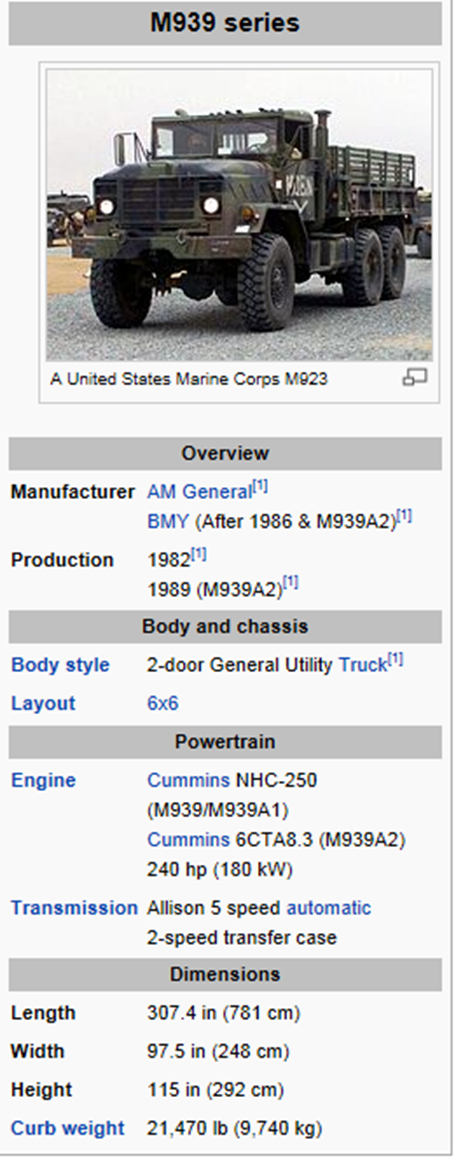 